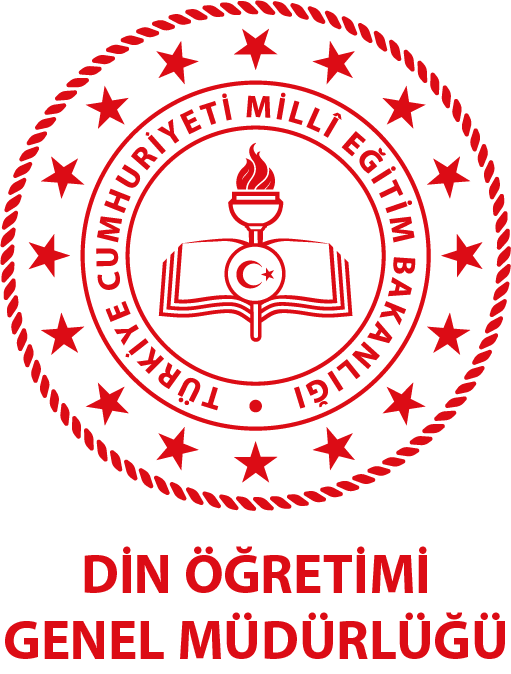 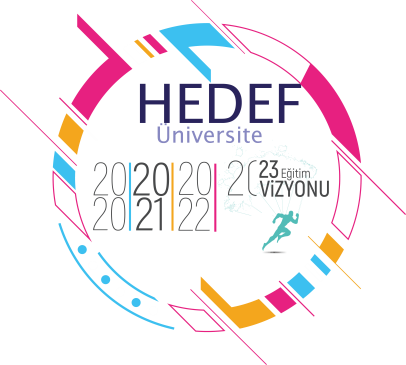 SULTAN ABDÜLHAMİT HAN İMAM HATİP ORTAOKULU2021-2022 EĞİTİM ÖĞRETİM YILIHEDEF LGS PROGRAMI YILLIK EYLEM PLANIAYLARYAPILACAK ÇALIŞMALARYAPILACAK ÇALIŞMALARYAPILACAK ÇALIŞMALARAÇIKLAMAAÇIKLAMAAÇIKLAMAEYLÜLKoçluk Sisteminde görevli öğretmenlerin belirlenmesiKoçluk Sisteminde görevli öğretmenlerin belirlenmesiKoçluk Sisteminde görevli öğretmenlerin belirlenmesiHangi öğretmenin hangi öğrenci ile ilgileneceği, öğrencilerin potansiyelleri yapılacak toplantıdaki ana başlıklar olacaktır.Hangi öğretmenin hangi öğrenci ile ilgileneceği, öğrencilerin potansiyelleri yapılacak toplantıdaki ana başlıklar olacaktır.Hangi öğretmenin hangi öğrenci ile ilgileneceği, öğrencilerin potansiyelleri yapılacak toplantıdaki ana başlıklar olacaktır.EYLÜLHedef LGS Komisyonunun oluşturulmasıHedef LGS Komisyonunun oluşturulmasıHedef LGS Komisyonunun oluşturulması8. sınıf derslerine giren branş öğretmenleri ve okul rehber öğretmeninin yer alacağı bir komisyon8. sınıf derslerine giren branş öğretmenleri ve okul rehber öğretmeninin yer alacağı bir komisyon8. sınıf derslerine giren branş öğretmenleri ve okul rehber öğretmeninin yer alacağı bir komisyonEYLÜLLGS sürecinin velilere anlatılmasıLGS sürecinin velilere anlatılmasıLGS sürecinin velilere anlatılmasıEYLÜL8.Sınıf öğrencilerimize LGS sürecinin anlatılması8.Sınıf öğrencilerimize LGS sürecinin anlatılması8.Sınıf öğrencilerimize LGS sürecinin anlatılmasıEYLÜL8.Sınıf öğrencilerine yönelik 2 tarama testi yapılması8.Sınıf öğrencilerine yönelik 2 tarama testi yapılması8.Sınıf öğrencilerine yönelik 2 tarama testi yapılması7. Sınıf derslerinden oluşan ilki birinci dönem, ikincisi ikinci dönemi kapsayan7. Sınıf derslerinden oluşan ilki birinci dönem, ikincisi ikinci dönemi kapsayan7. Sınıf derslerinden oluşan ilki birinci dönem, ikincisi ikinci dönemi kapsayanEYLÜLYıllık deneme sınavı takvimini oluşturulmasıYıllık deneme sınavı takvimini oluşturulmasıYıllık deneme sınavı takvimini oluşturulmasıOkul sınavları ve öğrencilerin mevsimlik çalışma şartları göz önüne alınarak yapılacaktır.Okul sınavları ve öğrencilerin mevsimlik çalışma şartları göz önüne alınarak yapılacaktır.Okul sınavları ve öğrencilerin mevsimlik çalışma şartları göz önüne alınarak yapılacaktır.EKİMHedef LGS Komisyonu Aylık İzleme Toplantısı Hedef LGS Komisyonu Aylık İzleme Toplantısı Hedef LGS Komisyonu Aylık İzleme Toplantısı Komisyondaki öğretmenler yapılan tarama denemelerini değerlendirerek öğrencilerin eksik kaldığı konuları belirleyecektir.Komisyondaki öğretmenler yapılan tarama denemelerini değerlendirerek öğrencilerin eksik kaldığı konuları belirleyecektir.Komisyondaki öğretmenler yapılan tarama denemelerini değerlendirerek öğrencilerin eksik kaldığı konuları belirleyecektir.EKİMHedef LGS Komisyonu-Koçluk Sistemi Ortak ToplantısıHedef LGS Komisyonu-Koçluk Sistemi Ortak ToplantısıHedef LGS Komisyonu-Koçluk Sistemi Ortak ToplantısıTarama denemelerinin sonuçları hakkında koçluk sistemindeki öğretmenlere bilgilendirme yapılacaktır. Her öğretmen kendi koçluk öğrencisinin eksik konularını telafi için çalışma yapacak ve bunu öğrencisine bildirecektir.Tarama denemelerinin sonuçları hakkında koçluk sistemindeki öğretmenlere bilgilendirme yapılacaktır. Her öğretmen kendi koçluk öğrencisinin eksik konularını telafi için çalışma yapacak ve bunu öğrencisine bildirecektir.Tarama denemelerinin sonuçları hakkında koçluk sistemindeki öğretmenlere bilgilendirme yapılacaktır. Her öğretmen kendi koçluk öğrencisinin eksik konularını telafi için çalışma yapacak ve bunu öğrencisine bildirecektir.EKİM8.sınıflara “Etkili Ders Çalışma, Test Çözme Teknikleri” konulu seminerin sunulması8.sınıflara “Etkili Ders Çalışma, Test Çözme Teknikleri” konulu seminerin sunulması8.sınıflara “Etkili Ders Çalışma, Test Çözme Teknikleri” konulu seminerin sunulmasıEKİMEba’da yapılacak Deneme Sınavlarının duyurusunun yapılmasıEba’da yapılacak Deneme Sınavlarının duyurusunun yapılmasıEba’da yapılacak Deneme Sınavlarının duyurusunun yapılmasıEKİMHedef LGS Programıyla İlgili Afiş Broşür, Sosyal medya Çalışmalarının GerçekleştirilmesiHedef LGS Programının tanıtım çalışmalarının yapılması.
a. Öğretmen bilgilendirme çalışması.
b. Öğrenci bilgilendirme çalışması.
c. Veli bilgilendirme çalışması. Hedef LGS Programıyla İlgili Afiş Broşür, Sosyal medya Çalışmalarının GerçekleştirilmesiHedef LGS Programının tanıtım çalışmalarının yapılması.
a. Öğretmen bilgilendirme çalışması.
b. Öğrenci bilgilendirme çalışması.
c. Veli bilgilendirme çalışması. Hedef LGS Programıyla İlgili Afiş Broşür, Sosyal medya Çalışmalarının GerçekleştirilmesiHedef LGS Programının tanıtım çalışmalarının yapılması.
a. Öğretmen bilgilendirme çalışması.
b. Öğrenci bilgilendirme çalışması.
c. Veli bilgilendirme çalışması. EKİM4 LGS Deneme Sınavı yapılması4 LGS Deneme Sınavı yapılması4 LGS Deneme Sınavı yapılması01.10.202108.10.202115.10.202122.10.202101.10.202108.10.202115.10.202122.10.202101.10.202108.10.202115.10.202122.10.2021EKİM"Öğrenci Koçluğu" çalışması yürüten öğretmenlerden, "Öğrenci Koçluk Değerlendirme Dosyası"nın alınması"Öğrenci Koçluğu" çalışması yürüten öğretmenlerden, "Öğrenci Koçluk Değerlendirme Dosyası"nın alınması"Öğrenci Koçluğu" çalışması yürüten öğretmenlerden, "Öğrenci Koçluk Değerlendirme Dosyası"nın alınmasıEkim ayının son haftası bu dosyalar alınacaktır. Dosyaların içerisinde öğrencilerin deneme sonuçları ve haftalık çalışma programları yer alacaktır.Ekim ayının son haftası bu dosyalar alınacaktır. Dosyaların içerisinde öğrencilerin deneme sonuçları ve haftalık çalışma programları yer alacaktır.Ekim ayının son haftası bu dosyalar alınacaktır. Dosyaların içerisinde öğrencilerin deneme sonuçları ve haftalık çalışma programları yer alacaktır.KASIMOkul sınavlarının yapılması3 Deneme Sınavı YapılmasıOkul sınavlarının yapılması3 Deneme Sınavı YapılmasıOkul sınavlarının yapılması3 Deneme Sınavı YapılmasıOkul sınavlarının yapılması3 Deneme Sınavı YapılmasıÖğrencilerin sınav başarıları, koçluk öğretmenleri, sınıf rehber öğretmeni ve branş öğretmenleri ile değerlendirilmesi Öğrencilerin sınav başarıları, koçluk öğretmenleri, sınıf rehber öğretmeni ve branş öğretmenleri ile değerlendirilmesi KASIM8.sınıflara “LGS’ye Hazırlıkta Motivasyon” konulu seminerin sunulması8.sınıflara “LGS’ye Hazırlıkta Motivasyon” konulu seminerin sunulması8.sınıflara “LGS’ye Hazırlıkta Motivasyon” konulu seminerin sunulması8.sınıflara “LGS’ye Hazırlıkta Motivasyon” konulu seminerin sunulmasıKASIMOkulumuzda yapılan liseye hazırlıkla ilgili çalışmaların velilere bilgilendirilmesiOkulumuzda yapılan liseye hazırlıkla ilgili çalışmaların velilere bilgilendirilmesiOkulumuzda yapılan liseye hazırlıkla ilgili çalışmaların velilere bilgilendirilmesiOkulumuzda yapılan liseye hazırlıkla ilgili çalışmaların velilere bilgilendirilmesiOkulumuzda yapılan liseye hazırlıkla ilgili çalışmaların velilere bilgilendirilmesiOkulumuzda yapılan liseye hazırlıkla ilgili çalışmaların velilere bilgilendirilmesiKASIM“Mesleki Rehberlik"  çalışmaları doğrultusunda lise tanıtımları, alan bilgilendirme, meslek tanıtımı faaliyetlerinin gerçekleştirilmesi“Mesleki Rehberlik"  çalışmaları doğrultusunda lise tanıtımları, alan bilgilendirme, meslek tanıtımı faaliyetlerinin gerçekleştirilmesi“Mesleki Rehberlik"  çalışmaları doğrultusunda lise tanıtımları, alan bilgilendirme, meslek tanıtımı faaliyetlerinin gerçekleştirilmesi“Mesleki Rehberlik"  çalışmaları doğrultusunda lise tanıtımları, alan bilgilendirme, meslek tanıtımı faaliyetlerinin gerçekleştirilmesi“Mesleki Rehberlik"  çalışmaları doğrultusunda lise tanıtımları, alan bilgilendirme, meslek tanıtımı faaliyetlerinin gerçekleştirilmesi“Mesleki Rehberlik"  çalışmaları doğrultusunda lise tanıtımları, alan bilgilendirme, meslek tanıtımı faaliyetlerinin gerçekleştirilmesiKASIMDin Öğretimi Genel Müdürlüğünce yayınlanan  "Hedef 2021" anket çalışmalarına katılımın sağlanması. 
a. Okul idarecileri ve öğretmen bilgilendirme çalışması ve anket uygulaması.
b. Öğrenci bilgilendirme çalışması ve anket uygulaması.
c. Veli bilgilendirme çalışması ve anket uygulaması.Din Öğretimi Genel Müdürlüğünce yayınlanan  "Hedef 2021" anket çalışmalarına katılımın sağlanması. 
a. Okul idarecileri ve öğretmen bilgilendirme çalışması ve anket uygulaması.
b. Öğrenci bilgilendirme çalışması ve anket uygulaması.
c. Veli bilgilendirme çalışması ve anket uygulaması.Din Öğretimi Genel Müdürlüğünce yayınlanan  "Hedef 2021" anket çalışmalarına katılımın sağlanması. 
a. Okul idarecileri ve öğretmen bilgilendirme çalışması ve anket uygulaması.
b. Öğrenci bilgilendirme çalışması ve anket uygulaması.
c. Veli bilgilendirme çalışması ve anket uygulaması.Din Öğretimi Genel Müdürlüğünce yayınlanan  "Hedef 2021" anket çalışmalarına katılımın sağlanması. 
a. Okul idarecileri ve öğretmen bilgilendirme çalışması ve anket uygulaması.
b. Öğrenci bilgilendirme çalışması ve anket uygulaması.
c. Veli bilgilendirme çalışması ve anket uygulaması.Din Öğretimi Genel Müdürlüğünce yayınlanan  "Hedef 2021" anket çalışmalarına katılımın sağlanması. 
a. Okul idarecileri ve öğretmen bilgilendirme çalışması ve anket uygulaması.
b. Öğrenci bilgilendirme çalışması ve anket uygulaması.
c. Veli bilgilendirme çalışması ve anket uygulaması.Din Öğretimi Genel Müdürlüğünce yayınlanan  "Hedef 2021" anket çalışmalarına katılımın sağlanması. 
a. Okul idarecileri ve öğretmen bilgilendirme çalışması ve anket uygulaması.
b. Öğrenci bilgilendirme çalışması ve anket uygulaması.
c. Veli bilgilendirme çalışması ve anket uygulaması.KASIMDeneme sonuçlarının analizi ve geribildirimDeneme sonuçlarının analizi ve geribildirimDeneme sonuçlarının analizi ve geribildirimDeneme sonuçlarının analizi ve geribildirimDeneme sonuçlarının analizi ve geribildirimKoçluk öğretmenleri-Hedef LGS Komisyonu ortak çalışmasıKASIM"Öğrenci Koçluğu" çalışması yürüten öğretmenlerden, öğrenci koçluk değerlendirme dosyasının alınması"Öğrenci Koçluğu" çalışması yürüten öğretmenlerden, öğrenci koçluk değerlendirme dosyasının alınması"Öğrenci Koçluğu" çalışması yürüten öğretmenlerden, öğrenci koçluk değerlendirme dosyasının alınması"Öğrenci Koçluğu" çalışması yürüten öğretmenlerden, öğrenci koçluk değerlendirme dosyasının alınması"Öğrenci Koçluğu" çalışması yürüten öğretmenlerden, öğrenci koçluk değerlendirme dosyasının alınmasıKasım ayının son haftasında koçluk öğretmenleri ve Hedef LGS Komisyonu ortak toplantı yapılacaktır.ARALIKOkul rehberlik servisi tarafından, DYK'ya katılan öğrencilere yönelik devamsızlık yapan, deneme sonuçları düşen ve haftalık çalışma planını aksatanların tesbiti. Bu öğrencilerin aileleri ile irtibata geçilerek gerekli eylem planının hazırlanması ve uygulanmasıOkul rehberlik servisi tarafından, DYK'ya katılan öğrencilere yönelik devamsızlık yapan, deneme sonuçları düşen ve haftalık çalışma planını aksatanların tesbiti. Bu öğrencilerin aileleri ile irtibata geçilerek gerekli eylem planının hazırlanması ve uygulanmasıOkul rehberlik servisi tarafından, DYK'ya katılan öğrencilere yönelik devamsızlık yapan, deneme sonuçları düşen ve haftalık çalışma planını aksatanların tesbiti. Bu öğrencilerin aileleri ile irtibata geçilerek gerekli eylem planının hazırlanması ve uygulanmasıOkul rehberlik servisi tarafından, DYK'ya katılan öğrencilere yönelik devamsızlık yapan, deneme sonuçları düşen ve haftalık çalışma planını aksatanların tesbiti. Bu öğrencilerin aileleri ile irtibata geçilerek gerekli eylem planının hazırlanması ve uygulanmasıOkul rehberlik servisi tarafından, DYK'ya katılan öğrencilere yönelik devamsızlık yapan, deneme sonuçları düşen ve haftalık çalışma planını aksatanların tesbiti. Bu öğrencilerin aileleri ile irtibata geçilerek gerekli eylem planının hazırlanması ve uygulanmasıÖğrenci Koçluk Değerlendirme dosyası, Okul Rehber Öğretmeni tarafından değerlendirilecektir.ARALIK3 Deneme Sınavı Yapılması3 Deneme Sınavı Yapılması3 Deneme Sınavı Yapılması3 Deneme Sınavı Yapılması3 Deneme Sınavı Yapılması3 Deneme Sınavı YapılmasıARALIKDeneme sonuçlarının analizi ve geribildirimDeneme sonuçlarının analizi ve geribildirimDeneme sonuçlarının analizi ve geribildirimDeneme sonuçlarının analizi ve geribildirimDeneme sonuçlarının analizi ve geribildirimDeneme sonuçlarının analizi ve geribildirimARALIK"Öğrenci Koçluğu" çalışması yürüten öğretmenlerden, öğrenci koçluk değerlendirme dosyasının alınması"Öğrenci Koçluğu" çalışması yürüten öğretmenlerden, öğrenci koçluk değerlendirme dosyasının alınması"Öğrenci Koçluğu" çalışması yürüten öğretmenlerden, öğrenci koçluk değerlendirme dosyasının alınması"Öğrenci Koçluğu" çalışması yürüten öğretmenlerden, öğrenci koçluk değerlendirme dosyasının alınması"Öğrenci Koçluğu" çalışması yürüten öğretmenlerden, öğrenci koçluk değerlendirme dosyasının alınması"Öğrenci Koçluğu" çalışması yürüten öğretmenlerden, öğrenci koçluk değerlendirme dosyasının alınmasıARALIKOkul Rehber Öğretmeni tarafından “Sınav Kaygısı ile Baş Etme Yöntemleri” adlı seminerin yapılmasıOkul Rehber Öğretmeni tarafından “Sınav Kaygısı ile Baş Etme Yöntemleri” adlı seminerin yapılmasıOkul Rehber Öğretmeni tarafından “Sınav Kaygısı ile Baş Etme Yöntemleri” adlı seminerin yapılmasıOkul Rehber Öğretmeni tarafından “Sınav Kaygısı ile Baş Etme Yöntemleri” adlı seminerin yapılmasıOkul Rehber Öğretmeni tarafından “Sınav Kaygısı ile Baş Etme Yöntemleri” adlı seminerin yapılmasıOkul Rehber Öğretmeni tarafından “Sınav Kaygısı ile Baş Etme Yöntemleri” adlı seminerin yapılmasıOCAKMesleki Rehberlik çalışmaları doğrultusunda meslek tanıtımları faaliyetlerinin gerçekleştirilmesi Motivasyon seminerlerinin düzenlenmesi Mesleki Rehberlik çalışmaları doğrultusunda meslek tanıtımları faaliyetlerinin gerçekleştirilmesi Motivasyon seminerlerinin düzenlenmesi Mesleki Rehberlik çalışmaları doğrultusunda meslek tanıtımları faaliyetlerinin gerçekleştirilmesi Motivasyon seminerlerinin düzenlenmesi Mesleki Rehberlik çalışmaları doğrultusunda meslek tanıtımları faaliyetlerinin gerçekleştirilmesi Motivasyon seminerlerinin düzenlenmesi Mesleki Rehberlik çalışmaları doğrultusunda meslek tanıtımları faaliyetlerinin gerçekleştirilmesi Motivasyon seminerlerinin düzenlenmesi Mesleki Rehberlik çalışmaları doğrultusunda meslek tanıtımları faaliyetlerinin gerçekleştirilmesi Motivasyon seminerlerinin düzenlenmesi OCAKYarı yıl tatili için telafi ve takrar bazlı planlamanın yapılmasıGeçen yıl LGS’de başarılı olmuş kişilerin öğrencilerimizle buluşturulmasıYarı yıl tatili için telafi ve takrar bazlı planlamanın yapılmasıGeçen yıl LGS’de başarılı olmuş kişilerin öğrencilerimizle buluşturulmasıYarı yıl tatili için telafi ve takrar bazlı planlamanın yapılmasıGeçen yıl LGS’de başarılı olmuş kişilerin öğrencilerimizle buluşturulmasıYarı yıl tatili için telafi ve takrar bazlı planlamanın yapılmasıGeçen yıl LGS’de başarılı olmuş kişilerin öğrencilerimizle buluşturulmasıYarı yıl tatili için telafi ve takrar bazlı planlamanın yapılmasıGeçen yıl LGS’de başarılı olmuş kişilerin öğrencilerimizle buluşturulmasıYarı yıl tatili için telafi ve takrar bazlı planlamanın yapılmasıGeçen yıl LGS’de başarılı olmuş kişilerin öğrencilerimizle buluşturulmasıOCAK3 LGS Deneme sınavının yapılmasıDeneme sonuçlarının analizi ve geribildirim"Öğrenci Koçluğu" çalışması yürüten öğretmenlerden, öğrenci koçluk değerlendirme dosyasının alınması3 LGS Deneme sınavının yapılmasıDeneme sonuçlarının analizi ve geribildirim"Öğrenci Koçluğu" çalışması yürüten öğretmenlerden, öğrenci koçluk değerlendirme dosyasının alınması3 LGS Deneme sınavının yapılmasıDeneme sonuçlarının analizi ve geribildirim"Öğrenci Koçluğu" çalışması yürüten öğretmenlerden, öğrenci koçluk değerlendirme dosyasının alınması3 LGS Deneme sınavının yapılmasıDeneme sonuçlarının analizi ve geribildirim"Öğrenci Koçluğu" çalışması yürüten öğretmenlerden, öğrenci koçluk değerlendirme dosyasının alınması3 LGS Deneme sınavının yapılmasıDeneme sonuçlarının analizi ve geribildirim"Öğrenci Koçluğu" çalışması yürüten öğretmenlerden, öğrenci koçluk değerlendirme dosyasının alınması3 LGS Deneme sınavının yapılmasıDeneme sonuçlarının analizi ve geribildirim"Öğrenci Koçluğu" çalışması yürüten öğretmenlerden, öğrenci koçluk değerlendirme dosyasının alınmasıOCAKDönem yapılan çalışmalarının değerlendirilmesiDönem yapılan çalışmalarının değerlendirilmesiDönem yapılan çalışmalarının değerlendirilmesiDönem yapılan çalışmalarının değerlendirilmesiDönem yapılan çalışmalarının değerlendirilmesiDönem yapılan çalışmalarının değerlendirilmesiOCAKDönemin Raporunun HazırlanmasıDönemin Raporunun HazırlanmasıDönemin Raporunun HazırlanmasıDönemin Raporunun HazırlanmasıDönemin Raporunun HazırlanmasıDönemin Raporunun HazırlanmasıOCAK      KTS Aylık Rapor girişinin yapılması      KTS Aylık Rapor girişinin yapılması      KTS Aylık Rapor girişinin yapılması      KTS Aylık Rapor girişinin yapılması      KTS Aylık Rapor girişinin yapılması      KTS Aylık Rapor girişinin yapılmasıŞUBATYARIYIL TATİLİYARIYIL TATİLİYARIYIL TATİLİYARIYIL TATİLİYARIYIL TATİLİYARIYIL TATİLİŞUBATMeslek Liselerinin tanıtımıViranşehir Spor Lisesi’nin tanıtılması, -imkan olursa ziyareti-Viranşehir Tarım Lisesi’nin tanıtılması, -imkan olursa ziyareti-İlçede yer alan İmam Hatip Liseleri’nden bazılarının tanıtımı,-imkan olursa ziyareti-Viranşehir Spor Lisesi’nin tanıtılması, -imkan olursa ziyareti-Viranşehir Tarım Lisesi’nin tanıtılması, -imkan olursa ziyareti-İlçede yer alan İmam Hatip Liseleri’nden bazılarının tanıtımı,-imkan olursa ziyareti-Viranşehir Spor Lisesi’nin tanıtılması, -imkan olursa ziyareti-Viranşehir Tarım Lisesi’nin tanıtılması, -imkan olursa ziyareti-İlçede yer alan İmam Hatip Liseleri’nden bazılarının tanıtımı,-imkan olursa ziyareti-Viranşehir Spor Lisesi’nin tanıtılması, -imkan olursa ziyareti-Viranşehir Tarım Lisesi’nin tanıtılması, -imkan olursa ziyareti-İlçede yer alan İmam Hatip Liseleri’nden bazılarının tanıtımı,-imkan olursa ziyareti-Viranşehir Spor Lisesi’nin tanıtılması, -imkan olursa ziyareti-Viranşehir Tarım Lisesi’nin tanıtılması, -imkan olursa ziyareti-İlçede yer alan İmam Hatip Liseleri’nden bazılarının tanıtımı,-imkan olursa ziyareti-ŞUBAT3  YKS denemesi yapılmasıDeneme sonuçlarının analizi ve geribildirim"Öğrenci Koçluğu" çalışması yürüten öğretmenlerden, öğrenci koçluk değerlendirme dosyasının alınması3  YKS denemesi yapılmasıDeneme sonuçlarının analizi ve geribildirim"Öğrenci Koçluğu" çalışması yürüten öğretmenlerden, öğrenci koçluk değerlendirme dosyasının alınması3  YKS denemesi yapılmasıDeneme sonuçlarının analizi ve geribildirim"Öğrenci Koçluğu" çalışması yürüten öğretmenlerden, öğrenci koçluk değerlendirme dosyasının alınması3  YKS denemesi yapılmasıDeneme sonuçlarının analizi ve geribildirim"Öğrenci Koçluğu" çalışması yürüten öğretmenlerden, öğrenci koçluk değerlendirme dosyasının alınması3  YKS denemesi yapılmasıDeneme sonuçlarının analizi ve geribildirim"Öğrenci Koçluğu" çalışması yürüten öğretmenlerden, öğrenci koçluk değerlendirme dosyasının alınması3  YKS denemesi yapılmasıDeneme sonuçlarının analizi ve geribildirim"Öğrenci Koçluğu" çalışması yürüten öğretmenlerden, öğrenci koçluk değerlendirme dosyasının alınmasıBranş derslerine giren öğretmenlerle toplantı yaparak genel sürecin değerlendirilmesiBranş derslerine giren öğretmenlerle toplantı yaparak genel sürecin değerlendirilmesiBranş derslerine giren öğretmenlerle toplantı yaparak genel sürecin değerlendirilmesiBranş derslerine giren öğretmenlerle toplantı yaparak genel sürecin değerlendirilmesiBranş derslerine giren öğretmenlerle toplantı yaparak genel sürecin değerlendirilmesiBranş derslerine giren öğretmenlerle toplantı yaparak genel sürecin değerlendirilmesiMART4 LGS Deneme yapılması4 LGS Deneme yapılması4 LGS Deneme yapılması4 LGS Deneme yapılması4 LGS Deneme yapılması4 LGS Deneme yapılmasıMARTÜniversiteye hazırlanan öğrencilerimize yönelik motivasyon amaçlı fidan dikme faaliyetinin düzenlenmesi.Üniversiteye hazırlanan öğrencilerimize yönelik motivasyon amaçlı fidan dikme faaliyetinin düzenlenmesi.Üniversiteye hazırlanan öğrencilerimize yönelik motivasyon amaçlı fidan dikme faaliyetinin düzenlenmesi.Üniversiteye hazırlanan öğrencilerimize yönelik motivasyon amaçlı fidan dikme faaliyetinin düzenlenmesi.Üniversiteye hazırlanan öğrencilerimize yönelik motivasyon amaçlı fidan dikme faaliyetinin düzenlenmesi.Üniversiteye hazırlanan öğrencilerimize yönelik motivasyon amaçlı fidan dikme faaliyetinin düzenlenmesi.MARTDeneme sonuçlarının analizi ve geribildirim"Öğrenci Koçluğu" çalışması yürüten öğretmenlerden, öğrenci koçluk değerlendirme dosyasının alınmasıDeneme sonuçlarının analizi ve geribildirim"Öğrenci Koçluğu" çalışması yürüten öğretmenlerden, öğrenci koçluk değerlendirme dosyasının alınmasıDeneme sonuçlarının analizi ve geribildirim"Öğrenci Koçluğu" çalışması yürüten öğretmenlerden, öğrenci koçluk değerlendirme dosyasının alınmasıDeneme sonuçlarının analizi ve geribildirim"Öğrenci Koçluğu" çalışması yürüten öğretmenlerden, öğrenci koçluk değerlendirme dosyasının alınmasıDeneme sonuçlarının analizi ve geribildirim"Öğrenci Koçluğu" çalışması yürüten öğretmenlerden, öğrenci koçluk değerlendirme dosyasının alınmasıDeneme sonuçlarının analizi ve geribildirim"Öğrenci Koçluğu" çalışması yürüten öğretmenlerden, öğrenci koçluk değerlendirme dosyasının alınmasıNİSAN5 Deneme Sınavı yapılması5 Deneme Sınavı yapılmasıSon 5 yılın çıkmış LGS sorularından oluşan 5 deneme yapılacaktır.Son 5 yılın çıkmış LGS sorularından oluşan 5 deneme yapılacaktır.Son 5 yılın çıkmış LGS sorularından oluşan 5 deneme yapılacaktır.Son 5 yılın çıkmış LGS sorularından oluşan 5 deneme yapılacaktır.NİSAN“Sınav Stratejileri, Etkili Test Çözme Teknikleri” konuları ile ilgili seminerin gerçekleştirilmesi“Sınav Stratejileri, Etkili Test Çözme Teknikleri” konuları ile ilgili seminerin gerçekleştirilmesi“Sınav Stratejileri, Etkili Test Çözme Teknikleri” konuları ile ilgili seminerin gerçekleştirilmesi“Sınav Stratejileri, Etkili Test Çözme Teknikleri” konuları ile ilgili seminerin gerçekleştirilmesi“Sınav Stratejileri, Etkili Test Çözme Teknikleri” konuları ile ilgili seminerin gerçekleştirilmesi“Sınav Stratejileri, Etkili Test Çözme Teknikleri” konuları ile ilgili seminerin gerçekleştirilmesiNİSANDeneme sonuçlarının analizi ve geribildirimDeneme sonuçlarının analizi ve geribildirimDeneme sonuçlarının analizi ve geribildirimDeneme sonuçlarının analizi ve geribildirimDeneme sonuçlarının analizi ve geribildirimDeneme sonuçlarının analizi ve geribildirimNİSAN"Öğrenci Koçluğu" çalışması yürüten öğretmenlerden, öğrenci koçluk değerlendirme dosyasının alınması"Öğrenci Koçluğu" çalışması yürüten öğretmenlerden, öğrenci koçluk değerlendirme dosyasının alınması"Öğrenci Koçluğu" çalışması yürüten öğretmenlerden, öğrenci koçluk değerlendirme dosyasının alınması"Öğrenci Koçluğu" çalışması yürüten öğretmenlerden, öğrenci koçluk değerlendirme dosyasının alınması"Öğrenci Koçluğu" çalışması yürüten öğretmenlerden, öğrenci koçluk değerlendirme dosyasının alınması"Öğrenci Koçluğu" çalışması yürüten öğretmenlerden, öğrenci koçluk değerlendirme dosyasının alınmasıÖğrencilerin LGS başvurularının takibi ve yapılmasıÖğrencilerin LGS başvurularının takibi ve yapılmasıÖğrencilerin LGS başvurularının takibi ve yapılmasıÖğrencilerin LGS başvurularının takibi ve yapılmasıÖğrencilerin LGS başvurularının takibi ve yapılmasıÖğrencilerin LGS başvurularının takibi ve yapılmasıMAYIS8 Deneme Sınavının yapılması8 Deneme Sınavının yapılması8 Deneme Sınavının yapılması8 Deneme Sınavının yapılması8 Deneme Sınavının yapılması8 Deneme Sınavının yapılmasıMAYIS2. Dönem tarama denemesinin yapılması2. Dönem tarama denemesinin yapılması2. Dönem tarama denemesinin yapılması2. Dönem tarama denemesinin yapılması2. Dönem tarama denemesinin yapılması2. Dönem tarama denemesinin yapılmasıMAYIS7. Sınıflara hedef eylem planlarının ve koçluk sisteminin tanıtımı 7. Sınıflara hedef eylem planlarının ve koçluk sisteminin tanıtımı 7. Sınıflara hedef eylem planlarının ve koçluk sisteminin tanıtımı 7. Sınıflara hedef eylem planlarının ve koçluk sisteminin tanıtımı 7. Sınıflara hedef eylem planlarının ve koçluk sisteminin tanıtımı 7. Sınıflara hedef eylem planlarının ve koçluk sisteminin tanıtımı MAYISMotivasyon pikniği düzenlenmesiMotivasyon pikniği düzenlenmesiMotivasyon pikniği düzenlenmesiMotivasyon pikniği düzenlenmesiMotivasyon pikniği düzenlenmesiMotivasyon pikniği düzenlenmesiMAYISVeli toplantıların yapılmasıVeli toplantıların yapılmasıVeli toplantıların yapılmasıVeli toplantıların yapılmasıVeli toplantıların yapılmasıVeli toplantıların yapılmasıMAYISDeneme sonuçlarının analizi ve geribildirim"Öğrenci Koçluğu" çalışması yürüten öğretmenlerden, öğrenci koçluk değerlendirme dosyasının alınmasıDeneme sonuçlarının analizi ve geribildirim"Öğrenci Koçluğu" çalışması yürüten öğretmenlerden, öğrenci koçluk değerlendirme dosyasının alınmasıDeneme sonuçlarının analizi ve geribildirim"Öğrenci Koçluğu" çalışması yürüten öğretmenlerden, öğrenci koçluk değerlendirme dosyasının alınmasıDeneme sonuçlarının analizi ve geribildirim"Öğrenci Koçluğu" çalışması yürüten öğretmenlerden, öğrenci koçluk değerlendirme dosyasının alınmasıDeneme sonuçlarının analizi ve geribildirim"Öğrenci Koçluğu" çalışması yürüten öğretmenlerden, öğrenci koçluk değerlendirme dosyasının alınmasıDeneme sonuçlarının analizi ve geribildirim"Öğrenci Koçluğu" çalışması yürüten öğretmenlerden, öğrenci koçluk değerlendirme dosyasının alınmasıHAZİRAN7. Sınıflar için yaz tatili çalışma programı planlamasının yapılması7. Sınıflar için yaz tatili çalışma programı planlamasının yapılması7. Sınıflar için yaz tatili çalışma programı planlamasının yapılması7. Sınıflar için yaz tatili çalışma programı planlamasının yapılması7. Sınıflar için yaz tatili çalışma programı planlamasının yapılması7. Sınıflar için yaz tatili çalışma programı planlamasının yapılmasıHAZİRANKoçluk sisteminin değerlendirilmesiKoçluk sisteminin değerlendirilmesiKoçluk sisteminin değerlendirilmesiKoçluk sisteminin değerlendirilmesiKoçluk sisteminin değerlendirilmesiKoçluk sisteminin değerlendirilmesiHAZİRANKoçluk öğretmenlerinin belirlenmesiKoçluk öğretmenlerinin belirlenmesiKoçluk öğretmenlerinin belirlenmesiKoçluk öğretmenlerinin belirlenmesiKoçluk öğretmenlerinin belirlenmesiKoçluk öğretmenlerinin belirlenmesiHAZİRANGelecek yıl için hedeflerin konulmasıGelecek yıl için hedeflerin konulmasıGelecek yıl için hedeflerin konulmasıGelecek yıl için hedeflerin konulmasıGelecek yıl için hedeflerin konulmasıGelecek yıl için hedeflerin konulmasıHAZİRANSınavdan önce veli ve öğrencilerin telefonla aranıp motivasyonlarının yükseltilmesiSınavdan önce veli ve öğrencilerin telefonla aranıp motivasyonlarının yükseltilmesiSınavdan önce veli ve öğrencilerin telefonla aranıp motivasyonlarının yükseltilmesiSınavdan önce veli ve öğrencilerin telefonla aranıp motivasyonlarının yükseltilmesiSınavdan önce veli ve öğrencilerin telefonla aranıp motivasyonlarının yükseltilmesiSınavdan önce veli ve öğrencilerin telefonla aranıp motivasyonlarının yükseltilmesi